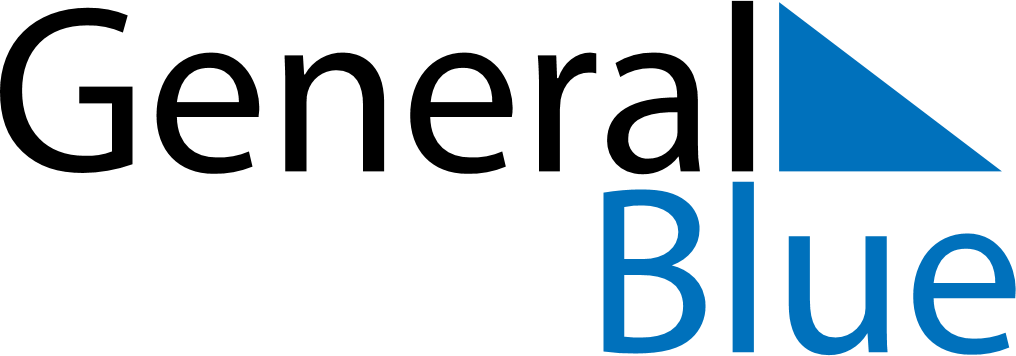 September 2019September 2019September 2019SwedenSwedenMONTUEWEDTHUFRISATSUN123456789101112131415161718192021222324252627282930